MAJORETTE-SPORT WORLD FEDERATION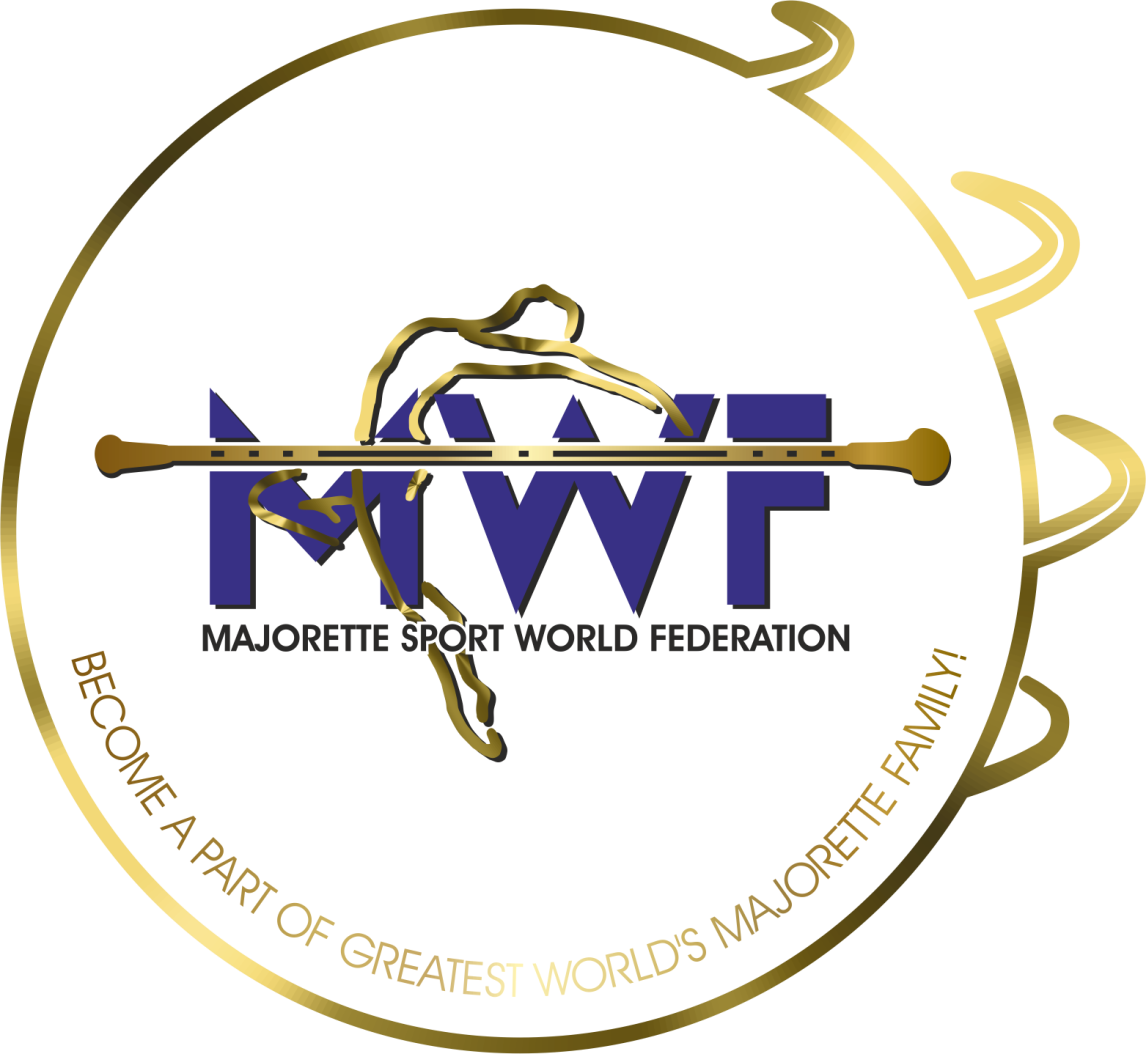 THE CODEX OF JUDGES AND DELEGATES  Valid from 01.01.2015Prepared by:  the commision of jurors MWF, Vienna  2015  Approved by :  the  General asssembly of MWF, Vienna 2015 Update by the Judiciary committee 19.10.2019THE CODEX OF JUDGES AND DELEGATESMWF  - MAJORETTE-SPORT WORLD FEDERATIONI. GENERAL PROVISIONSArticle 1This Codex determines the way how to become a judge or delegate of the MWF, moral and other criteria of judges and delegates of the MWF (in further text: judges and delegates) in the performance of their official duties before, during and after the competition and during other activities and obligations, which have been implemented or will be pursuing in connection with the jurors and delegates on the basis of Articles of the MWF, MWF Competition Rulebook, MWF Judges Rulebook and other legal acts of MWF.Article 2a MWF Judge is an official person older than 25 who is holding a valid juror certificate and who can evaluate the majorette-teams on majorette competitions in the MWF member states in accordance with the MWF regulations listed in the Article 1 of this Codex. For the individual competitions are the judges elected and delegated by the Judicial Committee of MWF, in accordance with legal provisions and regulations of the MWF.Article 3A MWF Delegate is an official person who follows the rules of the competition at a position higher than the judges of MWF. At the meetings for which he is delegated by the Judicial Committee of MWF is the MWF delegate the only one official representative who makes decisions on behalf of the MWF in accordance with the MWF rules.II. THE WAY TO BECOME A JUDGE OR DELEGATE of MWFArticle 4The judges are official persons who have to attend the juror’s seminar and pass the examination for judges of MWF. At the juror’s examination can participate olny candidates who have been nominated for this examination by the president of the national association of the MWF member country. The nomination has to be send to the Judicial Committee on the specified formular and due to day provided. The nominated candidate has to fulfill all the requirements settled by the committee to attend the examination.the conditions for participation at the examination:The candidate has to be on the examination day 25 years oldAt least 2 years of experience as a national jurorAttend the juror‘ s seminarPayment of the fees for juror’s examinations as well as the seminarNomination by the president of the national assossiation of the MWF member countryIt must demonstrate integrity and loyalty to the MWFIf the candidate nominated does not fulfill the conditions to attend the juror‘ s examinations listed in the Articel IV paragraph c of this code, the Judicial Committee can grant an exception for this candidate. This exeption can be granted only if two of the following conditions has not been fulfilled: the age – the candidate has to be older than 25 years and nomination for the examination – s/he has to be nominated by the president of the national assossiation of the MWF member country. In all the other cases no exception can be granted.The exemption may apply: President of the National Association of MWF member country that has nominated thecandidateAn individual member of the MWF, which is not registered through the national association of the Member State MWF (the member state at the time is out of the national association, there are some national associations that failed to resolve legal acts to become a member of the MWF etc ...)The application for exemption must be sent in writing (e-mail – judical commitee.mwf1@gmail.com) to the Commission no later than on the closing day for the examinations applicationsexemptions may be granted only by the Judicial Committee. Exemption must be confirmed in writingotherwise it is invalid.except the Commission judges will, after careful consideration, only in exceptional circumstances - for example. MWF shortage of judges nominated reaches the required age by the end of the year, with tests for judges are held early that year and theArticle 5a MWF delegate is an official person older than 25 who has a valid license certificate of juror  - MWF juror’s certificate and is the member of the Judicial CommitteeDelegates for each competition confirms the Judical Committee of MWF. A delegate supervises the work of the judges during the competition, including the assessment of the contestants by the judges itselfs, and the progress of the competition organized under the auspices of MWF, in MWF Member State, in accordance with the regulations of MWF listed in Article 1 of this Code.The delegate has an obligation to lead the judges session to decide in questions which are in his competence. The delegate is obliged to inform Judical Commission of any deficiencies found in the competition.The delegat  supervises the regularity of work of judges and judicial trainees, and inform judical commitee about possible shortages of the competition. Delegate has an obligation to contact the organizer and co representatives of competitors.The delegate has the right to draw attention to inconsistencies in the evaluation, the right to draw attention to faulty evaluation but does not have the right to change the decision of the judges regarding the assessment of the contestants itself.A delegate checks and corrects the work of scrutineers and decide about the publication of results.In case of insufficient number of delegates (eg. a large amount of competitions in certain period, disease etc .....) may the Commission delegate for the delegate another person who has a valid certificate for the MWF juror and is a member of one  of the MWF bodies.Article 6The examination consists of the following parts:Written, theoretical examination of minimum 30 questions regarding the competition rules for majorette teamsPractical part - video-examination of the identification and evaluation of errors in choreographed dance and parade march, which runs through the DVD or video presentations. Article 7Examination is prepared by the members of the Examination Committee, which must have at least 3 members. Only Judical commissie members may be members of the examination board.Supervision over the work of Examination Committee has the  chairmen Judicial Committee of MWF which has to verify the results and grades adopted by the Examination Committee and this within 7 days after the examination. The highest (2nd level) supervision over the Examination Committee under the Articles of MWF has the General Assembly of MWF.Written part of the examination and all decisions of Examination Committee are public and must be presented to candidates on request.Article 8Judicial Committee notify the examination date at least 30days prior to the conduct of the examination. The Judicial Committee in the notice shall specify the location and time of the test.Article 9Members of the Examination Board shall maintain the confidentiality of test materials until  the ending of the examination.Article 10For examination the Judicial Committee may approve specific brochures, scripts, books, video and DVD recordings, and similar materials, and may authorize the organization of seminars to prepare the examination.Article 11The test passed the candidate who received in the theoretical part at least 80% , meaning he answered correctly at least  80% of the questions in the written part - test, passed the oral examination and in the practical part reaches at least 60% .The candidate who has passed the theoretical part of the examination and in the  practical  part did not achieve the required points but did not have a difference in points greater than 5 %s/he can ask the Judicial Committee to repeat the practical part of the test and play the role of a trainee. A candidate who failed in the theoretical and practical part of the test or cannot repeat the test in that year and cannot be a trainee neither.Article 12Based on the successful passing of the exam the Judicial Committee will issue a decision on the successful completion of the juror’s examination and the judge will receive a license- certificate. candidates who passed the examination for the first time and does not have a certificate of the international juror of MWF from the previous period will be certified after successfully passing the exam  as a juror trainee. Such a internship period lasts one year. During this period the trainee has to practice at international level. The trainee must judge during the internship as many events as possible under the MWF (all disciplines and categories). If the trainee does not support a sufficient number of competitions, the Commission will extend the traineeship for one year.Evaluation of the trainee does not influence the evaluation of the jury. Trainee presents his/her evaluation sheets to the Juducial Committee (competition delegate) which will evaluate his results and after the trainee period (after 1 year) decides whether s/he will be granted with the certificate of the MWF juror.Certified juror thus becomes MWF employee as well as juror of MWF who is subject to the decisions of the Judicial committee MWF, MWF Committee, the General Assembly and other bodies MWF. The National Association thus loses the right to decide on his future and scope of his work in the MWF.Article 13Work of the certified MWF juror shall not be affected by national ethnicity (by his origins). MWF juror works for MWF, this means for all its members, not only for the country which nominated him. In his decisions he must be objective, fair and cannot promote contestants from the country of his origins nor the contestants from his own national associations or persons close to him.Article 14Certified MWF juror shall not be a member  bodies   nor juror of any other international or global association which is active in the field of majorette sport or majorettes. In case of violation of this rule will be the juror’s certificate immediately withdrawn and the juror will be expelled from the federation.Article 15The Judicial Committee may decide on the re-examination of the juror, among whom were recently identified weaknesses in the evaluation or his points on the evaluation sheet largely differed from those of other jurors, a biased and unfair evaluation, granting high marks compared to other jurors , ignorance of the rules, etc. ..The Commission may, if the rules have changed (every two years), re-test all the jurors. Jurors have to attend this examination. Jurors, who will not participate at the examination will not get renewed the juror’s certificate.III. PRINCIPLES OF JUDGING AND DELEGATES‘ CONTROLArticle 16 Competitors' Committee (the judges of the competition) can't be competent over decisions of the Judicial Committee.Principles for the control of judgingas well as control of delagates are following:principle of absolute respect, trial and delegate‘s control only due to the Articles of the Competition Rulebook, Judges Rulebook and Codex of Judges and Delegates- MWFrecognition of the principle of sovereignity of the General Assembly, Competitors' Committee and other bodies of MWF;principle of morality and fairness during judgingor controls  of delegateson official dealings;principle of equal criteria for all member teams of MWFprinciple of the impossibility of some teams‘preference according to previous results, image, place of origin or the effects of the teamthe principle of protection of copyright and confidentiality of the choreography and execution of choreographythe principle of transparency in the workprinciple of collegiality and mutual respect among judgesArticle 17 The judges or delegates must comply with regulations and other principles mentioned in all acts of MWF and the applicable laws of the state in which the competition takes place.Article 18The international trial is not regular if the competition is not judged by at least 5 judges.Judicial Committee may decide to delegate more judges than the prescribed limit for a particular contest. Judicial Committee brings the decisions of of the judges and delegate nominated, and the nominated judges and delegates must be listed in the competition announcement. Nominated judge and delegate must be acknowledged about tje nomination of at least 3 days after the decision for nomination.The delegated judge and delegate must provide written confirmation to the Judicial Committee not later than 5days after receiving the nomination decision. The judge and delegate nominated must come to the competition and judge at the competition. If the judge or a delegate does not come to the competition for which he had confirmed his participation or unauthorized refuses to judge or control as a delegate, then he may be suspended for 1 year or the Judicial Committee can withdraw his license.Article 19In case a delegate does not come to the contest, the President of the MWF or one of the members of the nominated jury of the competition becomes the delegate.Article 20Each judge is autonomous in decision-making and evaluating. Judges may consult or discuss some decisions in case of discrepancy only on the proposal of the chief judge. The final decision must be issued in favor of competitors by the siple majority voting of all judges.Article 21Each juror must be dressed during the competition for which s/he is nominated in clothing that is prescribed by the Federation MWFprescribed clothing for judgesWomen – skirt (length mini is not allowed), blouse, dress or pantsuit in black and white combination with the emblem of the MWF, shoes - pumps, sandals with heel (sneakers or slippers are prohibited), revealed belly, large neckline on dresses and blouses, short pants, exposed shoulders are prohibited, dresses without sleeves or shoulders should be completed with a sweater, jacket, or shoulder scarf Men - suit, shirt, tie in black - white combination with the emblem of MWF, men's shoes (sneakers, sandals or slippers are prohibited),T-shirts are not allowed.  Do not wear sports shoes in combination with a suit, the shoes should be darker than the suit, socks are compulsory.Judges must wear the prescribed (formal) clother with the emblem of MWF during all the parts of the competition (eg. opening and closing ceremony, awarding medals, etc ....)Article 22Judges shall not be subject to any external influences, except for decisions of the competent authority (president of the MWF, Assembly member) or delegate of MWF and this only in cases it is related to the formalities of the competition.Article 23Before the competition, one meeting of judges must be held, deliberating about the formal conditions of competition, such as the presence of judges and delegate, event announcement, the terms of the stage, etc.After the competition ends at least one session must be held to verify and confirm the results of the competition and where the regularity of the competition will be recognized. During the competition the judges can organize an unlimited amount of sessions for consultations and decision-making. All the sessions are held in secret and take place in a separate, pre-determined location where unauthorized persons do not have access.Meetings shall be convened by a delegate.IV. OTHER PROVISIONSArticle 24The judges and delegates of MWF must behave loyally, honestly and morally, represent the interests of MWF in every aspect of the majorette sport, not only at the official events of the MWF federation but in the priate life as well.   The MWF  General Assembly can confirm to the JC the licence withdrowal for a judge, if this judge did not behave in accordance to the provisions listed in the paragraph a) of this article even if his behaviour is officially flawless. Article 25The judge verifies  his judges licence with a licence card.Judge‘s licence and the licence card are MWF's property but their owner is the judge himself.In case of the judges licence withdrawal, the decision for withdrawing has to set conditions which have to be met for legal returning of the licence as well as the way of the licence returning.Article 26Any required interpretation or explanation of any provisions of this codex will be provided by the juror’s committee of MWF.